Angličtina pro začátečníky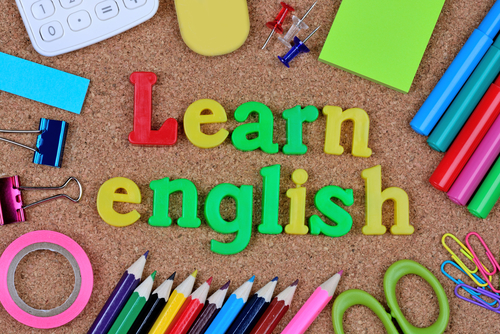 ZDARMAChceš se naučit skvěle anglicky? V RODINNÉM KRUHU TĚ NAUČÍME ANGLICKÝ JAZYK.NEMUSÍŠ SE BÁT, NĚKDE ZAČÍT MUSÍŠ! 